Bonjour Madame,Je vous prie de m'excuser pour ma réponse tardive mais vous comprendrez que je suis un peu surbooké en ce moment. Étant candidat du Rassemblement National pour les élections départementales et régionales, mon point de vue est celui défendu par Muriel Fiol qui vous l'a explicité récemment et que je vous retransmets à nouveau bien volontier sachant que Valérie Fernandez et moi-même sommes tout à fait en phase avec celui-ci."Bonjour madame,
Dès à présent, vous noterez que la position de Thierry Mariani sur la LN PCA est sans ambiguïté .
Quant à la mienne, je n’ai plus à la démontrer je crois, après presque 6 ans à ferrailler contre ce projet en région et aux réunions publiques, mon adhésion individuelle à votre association fournissant clairement un gage supplémentaire d’implication contre ce projet .
Je vous fais parvenir par ailleurs  ma dernière intervention en région, au nom de mon groupe, sur le financement futur prévu par Renaud Muselier pour la LN.
C’est finalement un condensé de nos positions , une sorte de bilan public de fin de mandat sur ce sujet qui peut peut être intéresser vos adhérents.
Nous nous sommes toujours démarqués de l’équipe Estrosi Muselier sur ce dossier LN.
Nous avons en revanche toujours votés positivement l’entretien indispensable du réseau et des rames, leur sécurisation et leur accessibilité, leur rénovation que la majorité Muselier faisait passer pour des financements LN ( nous l’avons dénoncé à maintes et maintes reprises ) et l’amélioration du cadencement et des horaires tenus ; tous sujets pour lesquels il reste beaucoup à faire, Renaud Muselier ayant considérablement embelli son action par une communication hors norme et surtout hors réalité ...
En bref, notre soutien aux trains du quotidien, notre opposition farouche à la fermeture de lignes et de gares ,qui ont eu lieu quoiqu’en dise Renaud Muselier, notre position claire pour un aménagement du territoire cohérent, partout hors métropoles qui ne laisse personne au bord de la route et son indispensable irrigation par la présence de transports collectifs attractifs et accessibles, tout ceci a constitué la trame de notre action pour les habitants de notre belle région Provence -Alpes -Côte d’Azur.
En espérant avoir répondu à votre questionnement sur notre position contre la LN et pour les transports du quotidien, je vous dis à très bientôt, bravo pour votre ténacité et celle de tous les membres du collectif,
Bien à vous,
Muriel Fiol
Conseillère Régionale  Rassemblement National PACA"Avec mes cordiales salutations.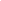 Jean-Marc MENICHINIColonel de Gendarmerie (ER)Chevalier de la Légion d'Honneur et de l'Ordre National du MériteConseiller municipal de l'opposition à SignesResponsable RN 6ème circonscription du Var06 85 79 82 11